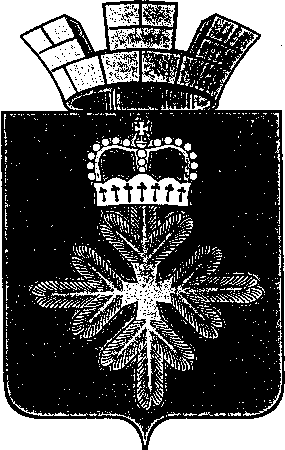 РАСПОРЯЖЕНИЕАДМИНИСТРАЦИИ ГОРОДСКОГО ОКРУГА ПЕЛЫМВ целях организации деятельности администрации городского округа Пелым, в соответствии с регламентом работы администрации городского округа Пелым, планом работы администрации городского округа Пелым на 2018 год:Утвердить план работы администрации городского округа Пелым на апрель 2018 года (далее – План работы) согласно приложению.Поручить организационному отделу муниципального казенного учреждения «Учреждение по обеспечению деятельности органов местного самоуправления и муниципальных учреждений городского округа Пелым» (Якимова Н.В.):на основании Плана работы сформировать календарный план-сетку работы администрации городского округа Пелым на апрель 2018 года;разместить План работы на официальном сайте городского округа Пелым в информационно-телекоммуникационной сети «Интернет»;Контроль за исполнением настоящего распоряжения возложить на заместителя главы администрации городского округа Пелым А.А. Пелевину.И.о.главы администрациигородского округа Пелым                                                                   Т.Н.БаландинаУтвержден:распоряжением администрациигородского округа Пелымот 26.03.2018 № 49ПЛАН РАБОТЫадминистрации городского округа Пелымна апрель 2018 годаИсп: Н.В.Якимова 8(34386)45-1-69от 26.03.2018 № 49п. ПелымО плане работы администрации городского округа Пелымна апрель 2018 годаДатаВремяМероприятиеМестоОтветственныйкаждый поне-дельник9.00Оперативное совещание руководителей предприятий и государственных учрежденийкаб. № 1Ш.Т.Алиевкаждый четверг9.00Аппаратное совещание при главезалзаседанийШ.Т.Алиевкаждый четверг09.30Оперативное совещание с руководителями муниципальных учреждений образования и культурыкаб. № 7А.А.Пелевина2-й и 4-й понед.месяца15.00-17.00Прием гражданкаб. № 1Ш.Т.Алиев2-я и 4-я среда месяца15.00-17.00Прием гражданкаб. № 2Т.Н.Баландина1-й и 3-й вторникмесяца15.00-17.00Прием гражданкаб. № 7А.А.Пелевинапо факту разм. процедуры торговСовещание Единой комиссии по осуществлению закупок для обеспечения нужд ГО Пелымкаб. № 2Е.В.Фатуллаеваапрель 2018 годаПроведение профориентационной работы:«Администрация городского округа ПелымСтатус муниципального служащего»Е.А.СмертинаТ.Н.БаландинаО.В.СорокинаН.П.КушнирежемесячноРейды по выполнению правонарушений, составление протоколовТ.Н.Шрамковав течении месяцаВыезд на обследование з/у приватизируемые под объектами недвижимости пгт. Пелым п. АтымьяН.В. Мальшаковав течение месяцаКомиссия по предоставлению земельных участков на территории ГО ПелымН.В. Мальшаковас 01 по 30Месячник по обучению населения мерам пожарной безопасностиГ.Ю.Потанина213.15Оперативное совещание с работниками МКУ ГОП «ИМЦ»отдел ОКСиДМО.В.Сорокина03Всероссийские проверочные работы в ОУ:10 классы (география)МКОУ СОШ № 1,СОШ № 2О.В.СорокинаТ.А.СмирноваЛ.А.Полывода0413.00Организационное совещание межведомственной рабочей группы по подготовке Дня поселказал заседанийА.А.Пелевина0510.30Совещание с руководителями при зам.главы А.А. Пелевиной  «Предписания надзорных органов, подготовка к новому учебному году»отдел ОКСиДМО.В.Сорокина0511.00Оперативное совещание с руководителями учреждений образования, культуры по присуждению премии главы ГО Пелым «Одаренный ребенок»отдел ОКСиДМО.В.СорокинаН.П.КушнирК.А.Шалина0513.00Организационное совещание рабочей группы по проведению праздничных мероприятий посвященных1 - 9 маязал заседанийА.А.Пелевина05Командно-штабная тренировка с руководящим составом и органами управления Свердловской областной подсистемы единой государственной системы предупреждения и ликвидации ч/с и ее звеньевГ.Ю.Потанина0517.15Заседание рабочей группы по вопросам взыскания задолженности с населения за жилищные и комм.услугизал заседанийМ.В.Внукова913.15Оперативное совещание с работниками МКУ ГОП «ИМЦ»отдел ОКСиДМО.В.Сорокина09Марафон по шахматам ко Дню ПобедыДЦТО.И.Бородин11Призывная медицинская комиссия О.Н. Серебрякова1210.30Совещание с руководителями при заместителе главы А.А. Пелевиной  «Организация отдыха и оздоровления в 2017 году» отдел ОКСиДМО.В.СорокинаН.П.Кушнир1211.00Рабочие совещание с руководителями общеобразовательных учреждений по организации питания в ОУотдел ОКСиДМО.В.СорокинаН.П.Кушнир1217.15Заседание рабочей группы по вопросам взыскания задолженности с населения за жилищные и  коммунальные услугизал заседанийМ.В.Внукова13Мониторинг качества подготовки обучающихся 9-х классов по русскому языку в форме итогового собеседования.МКОУ СОШ №1МКОУ СОШ №2О.В.СорокинаТ.А.СмирноваЛ.А.Полывода13В течение дняПоздравление Пономаревой Е.Ф. с 80-летием (п. Пелым)АдресноП. ПелымН.Г. Садртдинова14В течение дняПоздравление Лазутченковой Л.П. с 80-летием (п. Пелым)АдресноП. ПелымН.Г. Садртдиновадо 15Подготовка, обучение общественных наблюдателей государственной итоговой аттестации. Прохождение тестированияМКОУ СОШ №1МКОУ СОШ №2О.В.СорокинаН.П.КушнирЛ.А.Полывода1611.00Комиссия по списанию основных средствкаб. № 3Л.М.Пучнина16Мониторинг качества подготовки обучающихся 9-х классов по русскому языку в форме итогового собеседованияМКОУ СОШ №1МКОУ СОШ №2О.В.СорокинаТ.А.СмирноваЛ.А.Полывода1613.15Оперативное совещание с работниками МКУ ГОП «ИМЦ»отдел ОКСиДМО.В.Сорокина1614.00Заседание комиссии по повышению качества предоставления муниципальных услуг на территории ГО Пелым Зал заседанияЕ.Ш. Абдуллаева16Марафон по шахматам ко Дню Победы»ДЦТА.А.ПелевинаО.И.Бородин17Всероссийские проверочные работы в ОУ:4 классы (русск. яз, математика, окруж. мир.) 5 классы (русск. яз, математика, история, биология)МКОУ СОШ №1МКОУ СОШ №2О.В.СорокинаТ.А.СмирноваЛ.А.Полывода17Заседание рабочей группы для проведения Легкоатлетической эстафеты, приуроченной к 1 маяЗал заседанийА.А.ПелевинаО.И.Бородин18Всероссийские проверочные работы в ОУ:6 классы (математ., биология, русск. яз., география, обществ., история)МКОУ СОШ №1МКОУ СОШ №2О.В.СорокинаТ.А.СмирноваЛ.А.Полывода19Всероссийские проверочные работы в ОУ:4 классы (русск. яз, математика, окруж. мир.) 5 классы (русск. яз, математика, история, биология)МКОУ СОШ №1МКОУ СОШ №2О.В.СорокинаТ.А.СмирноваЛ.А.Полывода1910.30Рабочее Совещание при зам.главы Пелым А.А. Пелевиной: подготовка образовательных учреждений к новому учебному году.зал заседанийО.В.Сорокина1911.00Совещание с руководителями при зам.главы А.А.Пелевиной:1.Готовность школ к итоговой аттестации2.Предварительное комплектование ДОУ (выпуск, прием)отдел ОКСиДМО.В.Сорокина1917.15Заседание рабочей группы по вопросам взыскания задолженности с населения за жилищные и коммунальные услугизал заседанийМ.В.Внукова2011.00Заседание рабочей группы по неформальной занятостикаб.№ 11Н.Н.Якимова20Всероссийские проверочные работы в ОУ: 6 классы (математ., биология, русск.яз., география, обществ., история),11 классы ин.Яз., история, география, химия, физика, биология)МКОУ СОШ №1МКОУ СОШ №2МКОУ СОШ №2О.В.СорокинаТ.А.СмирноваЛ.А.Полывода20Региональное тренировочное мероприятие по реализации технологии печати полного комплекта экзаменационных материалов в пунктах проведения экзаменовМКОУ СОШ №1МКОУ СОШ №2О.В.СорокинаТ.А.СмирноваЛ.А.Полывода2015.00Заседание оздоровительной комиссии ГО Пелым по теме«Организация отдыха и оздоровления детей в ГО Пелым в 2018 году»зал заседанийО.В.СорокинаН.П.Кушнир2015.00Торжественное заседание «День работников местного самоуправления»зал заседанийА.А.Пелевина21Всероссийские проверочные работы в ОУ:11 классы ин. Яз., история, география, химия, физика, биология)МКОУ СОШ №2О.В.СорокинаЛ.А.Полывода2313.15Оперативное совещание с работниками МКУ ГОП ИМЦотдел ОКСиДМО.В.Сорокина2314.00Заседание совета стратегического планирования территории ГО Пелым зал заседанийЕ.Ш. Абдуллаева23Марафон по шахматам ко Дню ПобедыДЦТА.А.Пелевина24Заседание рабочей группы для проведения Легкоатлетической эстафеты, приуроченной  к 9 маяЗал заседанийА.А.ПелевинаО.И.Бородин24Всероссийские проверочные работы в ОУ:4 классы (русск. яз, математика, окруж. мир.) 5 классы (русск. яз, математика, история, биология)МКОУ СОШ №1МКОУ СОШ №2Сорокина О.В.Смирнова Т.А.Полывода Л.А.25Заседание АТКзал заседанийГ.Ю.Потанина25Всероссийские проверочные работы в общеобразовательных учреждениях6 классы (математ., биология, русск. яз., география, обществ., история)МКОУ СОШ №1МКОУ СОШ №2О.В.СорокинаТ.А.СмирноваЛ.А.Полывода2518.00Соревнования по стрельбе в электронном тире между администрацией и Думой городского округа Пелым посвященные Дню местного самоуправлениязал заседанийА.А.Пелевина26Всероссийские проверочные работы в ОУ:4 классы (русск. яз, математика, окруж. мир.) 5 классы (русск. яз, математика, история, биология)МКОУ СОШ №1МКОУ СОШ №2О.В.СорокинаТ.А.СмирноваЛ.А.Полывода2617.15Заседание рабочей группы по вопросам взыскания задолженности с населения за жилищные и комм.услугизал заседанийМ.В.Внукова27Всероссийские проверочные работы в ОУ:6 классы (математ., биология, русск. яз., география, обществ., история)МКОУ СОШ №1МКОУ СОШ №2О.В.СорокинаТ.А.СмирноваЛ.А.Полыводадо 27Заседание рабочей группы по вопросу «предоставления муниципального имущества в аренду»каб. № 9Е.А.Елошкина3013.15Оперативное совещание с работниками МКУ ГОП ИМЦотдел ОКСиДМО.В.Сорокина3014.00Заседание межведомственной комиссии по профилактике экстремизма в городском округе Пелымзал заседанийН.Г. Садртдиновадо 30Заседание рабочей группы по вопросу «предоставления земельного участка в собственность»каб. № 9Е.А.Елошкина30Марафон по шахматам ко Дню Победы ДЦТО.И.Бородин